Jess McCuanNov 1, 2008A Cold Call, a Blog, and a $20 Million LawsuitA North Carolina entrepreneur blogs a warning to her industry -- and gets sued for her troubles.7
inShare 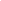 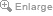 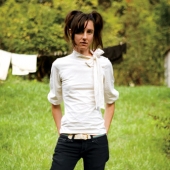 Jeff McCulloughIn January, Leslie Richard got a call from a man from Vision Media Television. The Boca Raton, Florida, TV production company wanted to know if Richard would agree to be interviewed for a documentary on eco-fashion. According to Richard, the caller implied that the film might air on PBS or possibly on CNN."I was nervous, but I was totally, like, Yeah -- I'll do it," says Richard. A TV appearance promised to be a huge PR boost for her two-year-old Asheville, North Carolina, company, The Oko Box, which sells clothing made of organic cotton, hemp, and bamboo.As talks progressed, however, Richard, 31, grew increasingly skeptical about the documentary. She says another Vision Media employee told her that Oko Box would be charged $22,900 to cover some production expenses, plus $3,000 for travel costs. Feeling "creeped out," Richard called the Better Business Bureau and posted a message about her experience on her company's blog. "Look alive small eco business owners," she wrote, " 'cause there is a new scam targeting us. [U]sing television lingo, an entire team of people, a website, video footage, and [a] whole bag of lies to cover their scheme."As cathartic as this blog post may have been, it put Richard's business at risk. Anything posted on a CEO's blog -- including reader comments -- can be construed as carrying the weight of a company's endorsement, says Marc Zwillinger, an attorney in the Washington, D.C., office of Sonnenschein Nath & Rosenthal. "Blogging is a cheap and scalable way to talk to interested people," adds Seth Godin, an avid blogger and the author of 10 books on marketing. "But understand that while you advocate for your company, you are also walking a tightrope from a legal and business point of view."Initially, Richard says, her blog elicited responses from more than 50 business owners who said they had dealt with Vision Media and shared her concerns. One person sent Richard a statement found on PBS's website from 2004 that said the network was "not associated with and does not endorse" a list of companies that included Vision Media. When the production company threatened to sue Richard if she didn't take down her blog, she wrote: "Um, yeah VMT your scam is being posted & has already been reported, and your imaginary lawyers can't do anything about it."In July, Vision Media made good on its threat and filed a lawsuit in Florida against Richard and her company, asserting that the comments on Oko Box's blog (which Richard reposted in a members-only chat room maintained by a group for social entrepreneurs) had directly resulted in $5 million in lost business. The suit also asked the court to award Vision Media $15 million in punitive damages.Mark Miller, an executive producer at Vision Media, denies that his company claimed to work with PBS. He also says Vision Media has a good rating with the Better Business Bureau, contrary to a post published in the comments section of Richard's website. "We've lost a lot of business as a result of her blog," Miller says.After the initial shock wore off, Richard found a lawyer in Florida who was willing to work with her pro bono. At presstime in late September, Richard was close to a settlement with Vision Media, and she said she was prepared to take down the blog posts.Richard says the nine-month standoff could have been avoided if Vision Media had just said, "We're a video company that does advertorials; you can use it however you want, and this is how much it costs." Miller asserts that his company does, as a policy, mention fees in the first phone call and that Richard misunderstood the pitch. "Our presentation is crystal clear," he says. (PBS declined to elaborate on its statement concerning Vision Media.)As CEO blogs proliferate, so will the legal issues. "My sense is that she could have written her warning post in a more careful way," Godin says. "I want to push CEOs to be authentic on their blogs and to be selfless in trying to help readers. But they also have to understand that their words will be out there and widely seen. So they owe it to their stakeholders to act responsibly."Read more:  True Secret to Success (It's Not What You Think)  Under Armour Founder: 4 Rules for Building a Mighty Brand  18 Facebook Changes You May Have Missed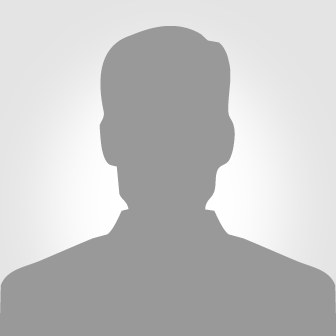 POST TO:FACEBOOKTWITTERLINKEDIN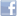 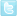 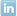 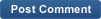 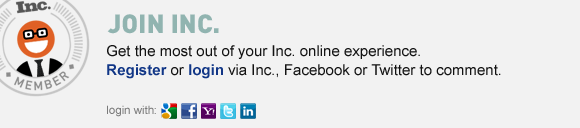 SHARE ON: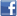 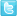 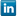 SHARE ON:SHARE ON:SHARE ON:SHARE ON:SHARE ON:SHARE ON:SHARE ON:SHARE ON:VIEW MORE COMMENTS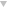 Top of FormBottom of FormSpecial Report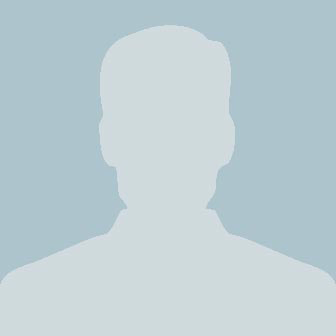 FormerVideoCompanyEmployee · June 28, 2011 at 5:29pmI worked for a very similar video production company for 3 months. I quit. They had these same deplorable tactics. These companies do mislead the people they call and they do misrepresent themselves. The folks on the phones aren't to blame. They're given very specific scripts that they have to follow or be fired. In many cases, the video segments wouldn't even air at all or if they would it was at 3 am. I just couldn't sleep at night thinking of what we were doing, so I quit.LIKE | REPLYJsmith · February 22, 2011 at 1:32amits still sounds like a scam BEWARE OF Vision MediaLIKE | REPLY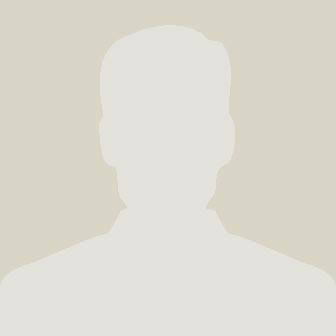 Delores Williams · December 23, 2010 at 10:50pmMost likely the sales person did not make it clear they were selling an advertorial. They should get no money, and if the call had been taped as a real sales call should be, then there would be no case. Basically a bunch of he said/she said. Granted though, if she could have misunderstood then she should have gone the cautious route and just told people what they were selling with nothing else said about it.LIKE | REPLYMartyk13 · December 1, 2010 at 10:18pmHello

I just started a blog and am trying to get people to give me advice, tips, etc...any input is appreciated!

http://martyk13.blogspot.com/

Thank you!LIKE | REPLYanonymous · October 25, 2010 at 4:41pmlolz, too many lawyers/judges/lzy stupid people around. ill stick with anonymous forums like 4chan, where people can be themselves and not cave to every dbag with a lawyer or interest group...LIKE | REPLYkrs · September 30, 2010 at 9:10pmDo we not call what Richards wrote in her blog FREEDOM OF SPEECH!LIKE | REPLYAshford · September 13, 2010 at 8:58amWhat this says to me is that if you want to do real, serious business, then the infrastructure of the blogosphere, and social networks that allow anyone, anywhere, to say anything, are to be avoided. These are all fine and dandy for generating buzz about a product or service, or the mission of a company, but there is no shortage of news regarding the unintentional misfire of some comment, post, or leak from or about a company. I want to take a lesson away from this without completely eschewing what could be valuable resources in the future. Is tactful communication the key here, or is it simply that the infrastructure itself brings out the worst in people?LIKE | REPLYWendy · July 26, 2010 at 5:40pmthe outcome, if anyone's interested: http://www.citmedialaw.org/thr...LIKE | REPLYLawsuit Funding · July 8, 2010 at 6:44amThree names in title are magically combined together.LIKE | REPLY